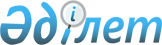 Вопpосы Казахстанского Института Менеджмента, Экономики Пpогнозиpования пpи Пpезиденте Республики КазахстанПостановление Кабинета Министpов Республики Казахстан от 27 маpта 1992 года N 285



          В соответствии с постановлением Президента Республики Казахстан
от 14 января 1992 г. N 580 "О создании Казахстанского Института
Менеджмента, Экономики и Прогнозирования" и в целях обеспечения
необходимых условий для подготовки кадров на современной основе
Кабинет Министров Республики Казахстан постановляет:




          1. Принять к сведению, что Алма-Атинской городской администрацией 
осуществляются меры по выделению необходимой жилой площади для
переселения в срок до 1 июля т.г. граждан, проживающих в 24-квартирном
доме по адресу: пр.Ленина, 87-А.




          Государственному комитету по экономике, Министерству финансов
Республики Казахстан выделить в 1992 году Алма-Атинской городской
администрации по ее расчетам капитальные вложения, необходимые для
возмещения указанной жилой площади из средств Инвестиционного фонда.




          Казахстанскому Институту Менеджмента, Экономики и Прогнозирования 
обеспечить своевременный ремонт квартир, предоставленных для
зарубежных преподавателей в указанном жилом доме.




          2. Государственному комитету по экономике, Министерству торговли
Республики Казахстан обеспечить выделение Институту по его заявкам
необходимого количества мебели, постельных принадлежностей и другого
хозяйственного инвентаря для оборудования квартир.




          3. Установить для Института лимит легковых автомобилей в
количестве 3 единиц. Выделить в 1992 году из резерва Кабинета
Министров Республики Казахстан Казахстанскому Институту Менеджмента,
Экономики и Прогнозирования 3 автомобиля ГАЗ-2410 и один автофургон
УАЗ-452.




          Министерству материальных ресурсов Республики Казахстан
обеспечить поставку указанного автотранспорта в первом полугодии
текущего года.




          Разрешить Управлению Делами Аппарата Президента и Кабинета 
Министров Республики Казахстан до приобретения Институтом
автотранспорта осуществлять его обслуживание на договорных условиях,
выделив Институту 2 легковых автомобиля.




          4. Министерству связи Республики Казахстан обеспечить
телефонизацию квартир в жилом доме по адресу пр.Ленина, 87-А и
Института в соответствии с его заявками.








                      Премьер-министр




                  Республики Казахстан








					© 2012. РГП на ПХВ «Институт законодательства и правовой информации Республики Казахстан» Министерства юстиции Республики Казахстан
				